–––––Interviewer__________	Household ID___________      Participant ID ___________Date _____________ 	Start time _____________      End time ______________ Participant Name: _________________________________________________________	SECTION I: ACE ADULT SURVEYGeneral Survey Module A: Location/ExposureI would like to begin by showing you a map of the areas affected by [Description of Incident] on [Date]. The affected areas are highlighted. From now on, I will refer to the [Description of Incident] on [Date] as “the incident.”After reviewing a map of the exposed area(s), ask respondents the following questions: Were you in this area at any time between [Incident Date/Time] and [End Date/Time]? Yes No    Say to the respondent: Thank you for your time.  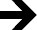 Record the end time and do not ask any further questions.  This person is not eligible for the survey.I would like to know about each place you went within the highlighted area on the map between [Incident Date] at [Time] and [End Date/Time] so that I can construct a timeline and understand what happened when you were exposed.  Record the following answers in the table provided. Fill out the table for one location before continuing on to the next location. –––Did you evacuate from the highlighted area on the map?   Yes  No      Go to Question A5At approximately what time did you evacuate?____:_____     AM   PM	Hour      Min                  How did you evacuate?   Ambulance Privately-owned vehicle Bus Other (Please specify):  	Is there any additional information that you think we should know about your exposure? Yes   Record the information on the lines provided below No    Continue to Question A7Were you decontaminated, meaning your clothing was removed or your body was washed? Yes  No      Go to next moduleHow were you decontaminated?  Read all answer choices aloud to the respondent and check all that apply. Clothing Removal Water Soap and Water Other (Please specify):  	Where were you decontaminated? If respondent needs clarification, specify that this question is asking for a geographic location, not a place on their body.At approximately what time were you decontaminated?____:_____     AM   PMHour      Min                  General Survey Module B: Health StatusNow I would like to ask you some questions about any symptoms you may have experienced after the incident.Within 24 hours of the incident, did you have any symptoms of an illness? Yes  No       Go to next moduleI’m going to ask you some questions about symptoms that could be related to the [Chemical] that was released.  Fill out the table provided below.  Repeat B2 for one symptom and check the boxes that apply before asking about the next symptom.General Survey Module C: Fire/ExplosionWere you injured as a result of the fire or explosion? Yes  No     Go to next moduleI’m going to ask you some questions about injuries that can happen as a result of a fire or explosion. For some of these injuries, I’m going to ask you where on your body they were located. Fill out the table below. Repeat C2 i-ii for one injury and check the boxes that apply before asking about the next injury.General Survey Module D: Medical CareDid you receive medical care or a medical evaluation because of the incident? Yes  Go to Question D3 No  Why didn’t you seek medical care? Did not have symptoms     Symptoms were not bad enough      Don’t like to go to the doctor Didn’t want to take time Worried about who would pay for the medical visit Worried about losing job Other (Please specify): ______________________________________________ UnsureFor those individuals who did not seek medical care, go to the next module.Were you provided with care by an EMT or paramedic? Yes  No    Go to Question D5On what date were you provided care by an EMT or paramedic?____/____/______MM        DD 	         YYYYWere you provided with care at a hospital? Yes  No     Go to Question D15On what date were you first provided care at a hospital?  If you had any additional visits to the hospital, please provide me the dates of those visits.  Record the date that the respondent first went to the hospital and then the date of any subsequent visits.1st date of hospital visit:  ____/____/______                                                      MM        DD       YYYY                  2nd date of hospital visit:  ____/____/______                                                       MM        DD       YYYY               3rd date of hospital visit:  ____/____/______                                                 MM        DD       YYYYWhat is the name of the hospital(s)?How did you get to the hospital? If the respondent had more than one hospital visit, tell them that you are referring to their first visit. EMS/Ambulance Drove self Driven by relative, friend, or acquaintance Other (Please specify):	Were you treated only in the emergency department or were you admitted to the hospital?  Treated in emergency department (Outpatient)    Go to Question D15 Admitted (Hospitalized)How many nights were you hospitalized, including any nights in an intensive care unit (ICU)?________ NightsWere you placed in an Intensive Care Unit or ICU? Yes No   Go to Question D15How many nights were you in the ICU?________ Nights Were you on a ventilator? Yes No    Go to Question D15How many nights were you on a ventilator?________ Nights Besides at a hospital or by an EMT or paramedic, were you seen by a doctor or other medical professional? Yes  No   Go to Question D17Read i–iv to the respondent and record information in the table below.Were you prescribed any new medicines when you were examined after the incident? Yes  No    Go to Question D19What is the name of the medicine or medicines you were prescribed? If respondent does not know the name of the medication, ask: What is the medicine for?Please tell me if any of the following describe why you sought medical care. Read questions a-c to the respondent and circle the appropriate answer(s).You were given instructions to seek medical care?	Yes	No	UnsureYou experienced health problems or symptoms 
within 24 hours of the incident?	Yes	No	UnsureYou were worried about possible health 
problems associated with the incident? 	Yes	No 	UnsureIf aged 13–17, read: We will be doing medical chart reviews and will be asking your parent or guardian for permission to review your medical record for the visit related to the incident.   Continue to next module.If aged 18 or older, go to Question D20.If aged 18 or older, read:  To improve future responses, we try to study medical emergency response as thoroughly as possible. Are you willing to let us get a copy of your medical records for the medical treatment you received because of the incident? Yes     Review the medical records release form with the respondent and collect their signature NoGeneral Survey Module E: Occupational HistoryNow I’m going to ask you some questions about your work experiences—paid, volunteer, or military—from [12 months ago] to [current date]. This includes part-time and full-time jobs that lasted one month or more, such as jobs for pay inside or outside the home or jobs on a farm.Are you currently employed? Yes      Go to Question E3  NoDid you have a job in the last 12 months, that is, since [12 months ago]?  Yes  No    Go to Question E4If you had more than one job in the last 12 months, please tell me about the most recent job first, then the next most recent.  Fill-out the table below; complete the information for the first job completely before asking about the next job.  Once information about all jobs that the respondent has had in the past 12 months has been collected, go to the next module.General Survey Module F: Medical HistoryNow I’m going to ask you a few questions about illnesses you may have had and the kinds of medicines you may have used. Prior to the incident, have you ever been told by a doctor or other health care provider that you have or had any of the following medical conditions? Fill out the table below.  Circle appropriate response and ask the respondent to specify as directed.Prior to the incident, were you taking any medicines? This includes medicines prescribed by a health care provider and those you might have gotten without a prescription from stores, pharmacies, friends, or relatives. Yes No   Go to Question F4 Don’t Know     Go to Question F4What medicines were you taking? If respondent does not know the name of the medication, ask: What was the medicine for?Do you currently smoke cigarettes, cigars, or pipes? Yes     Go to instruction box before Question F7 No Have you smoked regularly in the past? Yes  No     Go to instruction box before Question F7When did you last quit? Was it…Read all choices to the respondent. Less than one year ago 1–2 years ago 3–4 years ago 5 or more years agoIf respondent is male, go to next moduleAre you currently pregnant? Yes No Don’t KnowAre you currently breastfeeding? Yes NoGeneral Survey Module G: Emergency ResponseWere you a firefighter, police officer, or other professional who responded to the incident?  If yes and necessary, probe for type of responder. Firefighter  Police officer EMS responder   Hospital emergency department worker   Other: Please specify 	        Not a responder   Go to next moduleWhat specifically was your role during the response?If an EMS responder, hospital emergency department worker, or other health care provider, go to Question G4.  Otherwise, continue to Question G3.Please look at this list and tell me what level of PPE you were wearing when you responded to the incident. Present Showcard Side A.   None Level “A”  Level “B”  Level “C” Level “D”  Firefighter turn-out gear with respiratory protection. Firefighter turn-out gear without respiratory protection. Other types of protection (such as gloves, eye protection, hardhat, steel-toed shoes)  If selected, ask: Please specify the type of protection:    Go to next moduleIf an EMS responder, hospital emergency department worker, or other health care provider, go to Question G4.  Otherwise, continue to next module.Please look at this list and tell me what type of protection you were wearing.
Present Showcard Side B None Non-sterile exam gloves Surgical gloves Face mask without protective shield Face mask with protective shield Non-splash resistant disposable gown Splash resistant disposable gown Protective eye glasses/goggles Supplied air respirator  Respirator with cartridge/HEPA filters     If selected, ask: Please specify the type of cartridge/filter:  OtherIf selected, ask: Please specify the type of protection: General Survey Module H: CommunicationIf respondent is an emergency responder, go to next module.Now I would like to ask you a few questions about the communication you may have received regarding the incident.  If respondent is aged 13-17, continue to Question H1.  Otherwise, go to Question H2.If respondent is an adult, skip to Question H2.  If respondent is aged 13-17, read: How did you hear about the incident?Go to Question H3	Fill in the table below.  Ask H2 i and only check the box next to the type of information the respondent received first.  Then follow-up with H2 ii for the information the respondent received first.  Continue to H2 iii and check all boxes that apply and follow-up with H2 iv for each type of follow-up information the respondent received.In the future, what are the best ways for your local authorities or the health department to reach you with information regarding a chemical incident?  Check all that apply: TV Radio Newspaper Website Phone call Text message on a cell phone  Email Community meeting Other (Please specify):	General Survey Module I: NeedsIf respondent is an emergency responder, go to next module.As a result of the incident, do you need any of the following…Read all choices to the respondent.Medicines or supplies 		Yes		NoMedical care 		Yes		NoWater		Yes		NoFood 		Yes		NoShelter 		Yes		NoUtilities 		Yes		NoAnything else		Yes		NoIf yes, please specify:   		If needs are identified in Question I1, obtain details on exactly what is needed so this can be provided to the state health department.  Otherwise, continue to the next module.General Survey Module J: Exposure of Other People PresentWere there any other individuals present with you in the highlighted area of the map during the incident?  Show highlighted area of the map. Yes No     Go to next moduleIn order to accurately evaluate the impact of the incident, we are trying to interview as many people who were in the area as possible. Fill in the following table with the information given for Question J2 a-c.Can you tell me the names of everyone else who was present with you during the incident? 	Which are children, and what are their ages? Can you tell me the phone number and e-mail address of the people who do not live with you?General Survey Module K: PetsDid you have any pets or assistance animals that were in the highlighted area of the map during the incident?  Show highlighted area of the map. Yes No    Go to next module How many of your pets or assistance animals were in the highlighted area during the incident?________ Pets/Assistance animalsWe will ask further questions about your pet(s) or assistance animal(s) separately at the completion of this survey.Continue to next moduleGeneral Survey Module L: Demographic and Contact InformationNow, I have some general questions about you. Do you consider yourself to be Hispanic or Latino? 	 Yes NoWhat race do you consider yourself to be? Check all that apply: Black or African American White Asian American Indian or Alaska Native Native Hawaiian or Other Pacific IslanderWhat is the highest level of education you completed?  Grade 8 or Less Some High School High School Graduate or Equivalent Some University/College Technical or Trade School Junior or Community College University/College Graduate Graduate School or HigherIf necessary, ask. Otherwise, check appropriate box. Are you male or female? Male FemaleIf respondent is registered in the Rapid Response Registry (RRR), read and verify RRR information.  If changes are needed, enter them into Questions L5–L9, then go to Question L10.If not in RRR, ask Questions L5–L9, and then continue on to Question L10.What is your date of birth? ____/____/______
MM      DD     YYYYWhat is your current address?Street 		Apt  	City 		              State __ __            Zip Code:	What is the best telephone number to reach you? Please specify if this is a cellular phone, house phone, or work phone. ( __ __ __ ) __ __ __ - __ __ __ __  Cell House WorkAre there any more telephone numbers where you can be reached? If yes, collect all other numbers and specify whether cell, house, or work number.( __ __ __ ) __ __ __ - __ __ __ __  Cell House Work( __ __ __ ) __ __ __ - __ __ __ __  Cell House WorkDo you have an email address where you can be reached? Yes No Go to Question L10What is your email address?We may want to interview you again in the future to check up on your health. Keeping in mind that people move, we would like to get a little more information to help us locate you in the future. In case you move to another residence, could we have the names and contact information of three people who live outside of your household and who would always know how to find you?  Yes    Complete the table provided No     Go to next moduleGeneral Survey Module M: Supplemental Questions[Insert event specific questions requested by the local health department here].General Survey Module N: Conclusion StatementsIs there anything else you want to tell us related to the [chemical] incident?If Exposure of Other People Present Module did not identify children under the age of 13 that were present, go to Question N3.  If children under the age of 13 were identified, read: I would now like to ask you some questions regarding any children you have under the age of 13 that were with you when you were in the highlighted areas of the map.  Refer to Module J to recall child’s name and then go to the Child Survey SectionIf the Pets Module did not identify that the respondent had a pet or assistance animal in the highlighted area of the map during the incident, go to the “Closing Statement.”  If pets or assistance animals were identified, read: I would now like to ask you some questions regarding any pets or assistance animals you have that were in the highlighted areas of the map.  Go to the Pet Survey SectionClosing Statement: That completes this survey. I would like to sincerely thank you for your time.  Be sure to record the end time on the first page of this survey.Location 1:Location 2:Location 3:What is the address of where you (first/next) were during the incident?  Probe for as much location information as possible.  Then, continue to b.  Do not ask about all locations first.  Collect all information about one location before continuing to the next.How long were you in this location? Record whether in minutes or hours.Were you inside or outside while you were there? If outside, skip questions d, e, and f.  In     OutIn     OutIn     OutIf inside, were there any open windows while you were there?  Yes     No     UnsureYes     No     UnsureYes     No     UnsureIf inside, was there any ventilation, such as an [air conditioner/heater] running, while you were there? Yes     No     UnsureYes     No     UnsureYes     No     UnsureIf respondent said “yes” for d or e, circle “no” for f and skip to next question.  Otherwise, if inside, ask:  did you shelter in place, meaning staying inside, with doors and windows closed and all ventilation systems turned off?  If yes, ask the respondent: Please describe what you did to shelter in place. Yes     No     UnsureYes     No     UnsureYes     No     UnsureDid you smell an odor? If no or unsure skip questions h and i. Yes     No     UnsureYes     No     UnsureYes     No     UnsureCan you please describe the odor?  Would you describe the odor as light, moderate or severe?  Light   Moderate  SevereLight   Moderate  SevereLight   Moderate  SevereWere you in a [smoke cloud/dust/fog] while you were there? Yes     No     UnsureYes     No     UnsureYes     No     UnsureDid you experience [Symptom] within 24-hours of the incident?  If yes, go to ii. If no, repeat i for next symptom.Did you experience [Symptom] within 24-hours of the incident?  If yes, go to ii. If no, repeat i for next symptom.Were you experiencing [Symptom] before the incident?  If yes, go to iii. If no, go to iv.Were you experiencing [Symptom] before the incident?  If yes, go to iii. If no, go to iv.Was your [Symptom] worse after the incident?  Continue to iv (if listed); otherwise, repeat i for next symptom.Was your [Symptom] worse after the incident?  Continue to iv (if listed); otherwise, repeat i for next symptom.Are you still experiencing [Symptom]?  Repeat i for next symptom.Are you still experiencing [Symptom]?  Repeat i for next symptom.SymptomYesNoYesNoYesNoYesNoIrritation/pain/ burning of eyesIncreased tearing Blurred vision/double visionRunny noseBurning nose or throatBurning lungsIncreased salivation Ringing of the earsDifficulty swallowingOdor on breath (Gasoline or other, specify)HeadacheDizziness or lightheadednessLoss of consciousness/faintingSeizuresNumbness, pins and needles, or funny feeling in arms or legsConfusionDifficulty concentratingWeakness of arms Weakness of legs Muscle twitching Tremors in arms or legsLoss of balance Breathing slow Breathing fastDifficulty breathing/feeling out-of-breathCoughingIncreased congestion or phlegmWheezing in chestSlow heart rate/pulse Fast heart rate/pulse Chest tightness or pain/anginaBlue or gray coloring of ends of fingers/toes or lipsNauseaNon-bloody vomitingNon-bloody diarrheaBloody vomiting Blood in stool/diarrheaAbdominal painFecal incontinence or inability to control bowel movementsIrritation, pain, or burning of skinSkin rashSkin blistersSweating Cool or pale skinSkin discolorationAnxietyAgitation/irritabilityFatigue/tirednessDifficulty sleepingFeeling depressedGeneralized weaknessDiffuse muscle aches and painsHallucinationsUrinary incontinence or dribbling peeInability to urinate or peeAny other symptoms? If yes, What was it? Record below.1.2.3.4.Did you experience [Injury] within 24-hours after the fire or explosion? If yes, go to C2 ii. If no, repeat C2 i for next injury.Did you experience [Injury] within 24-hours after the fire or explosion? If yes, go to C2 ii. If no, repeat C2 i for next injury.If Yes, where on your body was it located? Repeat C2 i for next injury.InjuryYesNoIf Yes, where on your body was it located? Repeat C2 i for next injury.Abrasion/scrapeBroken bone/fractureBruiseCutDislocationSprain or strainBurnCrush injurySevere bleedingEar drum punctureHearing lossRinging in earsWhiplashConcussionBowel perforationEye injuryAny other injuries? If yes, what was it?   If applicable, specify where on your body was it located?  Record below.Any other injuries? If yes, what was it?   If applicable, specify where on your body was it located?  Record below.Any other injuries? If yes, what was it?   If applicable, specify where on your body was it located?  Record below.Any other injuries? If yes, what was it?   If applicable, specify where on your body was it located?  Record below.1.1.1.2.2.2.On what dates were you provided care by a doctor or other medical professional? (mm/dd/yyyy)What is the name of the doctor or other medical professional?What service did this doctor or medical professional provide?What is the address of the office?Job 1Job 2What (is/was) the name of the company you (work/worked) for?What (does/did) this company make or do?What (is/was) your job title?(Does/Did) this job include working with or around any chemicals?  If no or unsure, go to f.Yes     No    UnsureYes      No     UnsureIf yes, what chemicals (do/did) you work with or around?Did you have any other jobs since [12 months ago]? Yes  Repeat E3 for the next, most recent job (If the interviewee has had more than 2 jobs, write details on a supplemental table).  Circle ‘yes’ if you need to write information about a job on a supplemental table.  Circle ‘no’ if all information collected is contained in this table.  Once information about all jobs that the respondent has had in the past 12 months has been collected, continue to Question E4.No   Continue to Question F1Did you have any other jobs since [12 months ago]? Yes  Repeat E3 for the next, most recent job (If the interviewee has had more than 2 jobs, write details on a supplemental table).  Circle ‘yes’ if you need to write information about a job on a supplemental table.  Circle ‘no’ if all information collected is contained in this table.  Once information about all jobs that the respondent has had in the past 12 months has been collected, continue to Question E4.No   Continue to Question F1Did you have any other jobs since [12 months ago]? Yes  Repeat E3 for the next, most recent job (If the interviewee has had more than 2 jobs, write details on a supplemental table).  Circle ‘yes’ if you need to write information about a job on a supplemental table.  Circle ‘no’ if all information collected is contained in this table.  Once information about all jobs that the respondent has had in the past 12 months has been collected, continue to Question E4.No   Continue to Question F1Medical ConditionAllergies?Yes (Please specify) ______________________No     UnsureAsthma?Yes            No             UnsureDiabetes?Yes               No            UnsureHigh blood pressure?Yes               No            UnsureChronic obstructive pulmonary disease (COPD) or emphysema?Yes               No             UnsureHeart Disease?Yes              No             UnsurePhysical disability that hinders mobility?Yes (Please specify)_______________________No             UnsurePsychological condition such as anxiety, depression or dependence disorder?Yes  (Please specify) ______________________               No             UnsureCancer?Yes   (Please specify) _____________________            No             UnsureImmune disorders such as lupus, rheumatoid arthritis, or HIV?Yes               No             UnsureNeurological conditions such as Parkinson’s disease or multiple sclerosis?Yes               No             UnsureAny other medical conditions? Yes   (Please specify) _____________________            No             UnsureSource of InformationHow did you first receive information or instructions about the incident? Check only one box.Was the information you first received timely? Was it accurate?  Write yes, no, or DK (for don’t know) in the appropriate box.Was the information you first received timely? Was it accurate?  Write yes, no, or DK (for don’t know) in the appropriate box.How did you receive follow-up information or instructions about the incident?  Check all that apply.Was the follow-up information you received from [source] timely? Was it accurate?  Write yes, no, or DK (for don’t know) in the appropriate box.Was the follow-up information you received from [source] timely? Was it accurate?  Write yes, no, or DK (for don’t know) in the appropriate box.Source of InformationTimelyAccurateTimelyAccurateDirectly from person in authority (i.e. police, firefighter, Hazmat official, supervisor)TVRadioTwo-way radioNewspaperRelative/friend/neighbor/coworkerWebsiteReverse 911 callPhone callText message on a cell phoneEmailCommunity MeetingOther, Specify:       NameAge 
(if child)PhoneE-mailPerson 1Person 2Person 3First and Last NameAddressPhone Number (including area code)Email AddressRelationship to you(parent, child, sibling, other relative, friend, other)